   PATVIRTINTAVilniaus r. Glitiškių vaikų darželio    direktoriaus 2020 m. lapkričio 6 d.   įsakymu Nr. V 1.3.- 38VILNIAUS R.  GLITIŠKIŲ  VAIKŲ  DARŽELIO SMURTO IR PATYČIŲPREVENCIJOS, INTERVENCIJOS IR STEBĖSENOS VYKDYMO TVARKOS APRAŠAS1 SKYRIUSBENDROSIOS NUOSTATOSVilniaus r. Glitiškių vaikų darželio Smurto ir patyčių prevencijos, intervencijos ir stebėsenos vykdymo tvarkos aprašas (toliau — Tvarkos aprašas) parengtas vadovaujantis Smurto prevencijos įgyvendinimo mokyklose rekomendacijomis patvirtintomis LR Švietimo ir mokslo ministro 2017 m. kovo 22 d. įsakymu Nr. V-190.Tvarkos aprašo paskirtis — padėti vaikų darželio bendruomenei užtikrinti sveiką, saugią, užkertančią kelią smurto, prievartos apraiškoms aplinką, kuri yra psichologiškai, dvasiškai ir fiziškai saugi.Tvarkos aprašas nustato smurto ir patyčių stebėsenos, prevencijos ir intervencijos vykdymą vaikų darželyje.Tvarkos aprašo tikslas - ugdyti pozityvu vaiko elgesį ir sukurti draugišką ir saugią atmosferą, nustatyti, kokie turi būti daromi veiksmai individualiu, grupės, įstaigos, šeimos lygmeniu.Tvarkos aprašas remiasi šiais principais:į smurtą ir patyčias būtina reaguoti nepriklausomai nuo jų turinio (dėl lyties, seksualinės orientacijos, negalios, religinės ar tautinės priklausomybės, išskirtiniu bruožu ar kt.) ir formos;kiekvienas vaikų darželio administracijos atstovas, pedagogas, švietimo pagalbos specialistas ar kitas darbuotojas, pastebėjęs ar sužinojęs apie smurtą ir patyčias, turi reaguoti ir stabdyti;veiksmu turi būti imamasi visais atvejais, nepriklausomai nuo pranešančiųjų apie smurtą ir patyčias amžiaus ir pareigu, bei nepriklausomai nuo besityčiojančiųjų ar patiriančiu patyčias amžių ir pareigas;Tvarkos apraše vartojamos sąvokos:Patyčios, smurtas -  tai psichologinę ar fizinę jėgos persvarą turinčio asmens ar asmenų grupės tyčiniai, pasikartojantys veiksmai, siekiant pažeminti, įžeisti, įskaudinti ar kaip kitaip sukelti psichologinę ar fizinį žalą kitam asmeniui;Patyčios, smurtas gali būti tiesioginės (atvirai puolant ir/ar užgauliojant) ir/ar netiesioginės (skaudinant be tiesioginės agresijos):žodinės patyčios: pravardžiavimas, grasinimas, ujimas, užgauliojimas, užkabinėjimas, erzinimas, žeminimas ir kt.;fizinės patyčios: mušimas, spardymas, spaudimas, dusinimas, užkabinėjimas, turtinė žala ir kt.;socialinės patyčios: socialinė izoliacija arba tyčinė atskirtis, gandu skleidimas ir kt.;elektroninės patyčios: skaudinančiu ir gąsdinančiu asmeniniu tekstiniu žinučių ir/ar paveikslėliu siuntinėjimas, viešu gandu skleidimas, asmeniniu duomenų ir komentaru skelbimas, tapatybės pasisavinimas, siekiant sugriauti gera vardą arba santykius, pažeminti ir kt.;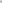 patyčias, smurtą patiriantis vaikas — ugdytinis, iš kurio yra tyčiojamasi;besityčiojantysis/skriaudėjas vaikas ar suaugęs, inicijuojantis patyčias ir/ar prisidedantis prie jų,patyčias, smurtą patiriantis suaugęs — administracijos atstovas, pedagogas, švietimo pagalbos specialistas ar techninis darbuotojas, iš kurio tyčiojasi ugdytinis (-iai);patyčiu, smurto stebėtojas — vaikas, administracijos atstovas, pedagogas, švietimo pagalbos specialistas ar techninis darbuotojas,  matantis ar žinantis apie patyčias;patyčiu, smurto prevencija — veikla, skirta patyčiu, smurto rizikai mažinti, imantis vaikų darželio bendruomenės nariu (vaiku, administracijos atstovu, pedagogu, švietimo pagalbos specialistu, kitu darbuotojų, tėvų (globėjų, rūpintojų) švietimo, informavimo ir kitų priemonių,patyčiu, smurto intervencija -  visuma priemonių, taikomu visiems patyčiu dalyviams (patiriantiems, besityčiojantiems, stebėtojams), esant poreikiui įtraukiant jų tėvus (globėjus, rūpintojus);patyčiu, smurto prevencijos ir intervencijos stebėsena — patyčiu, smurto situacijos vaikų darželyje stebėjimas, renkant, analizuojant faktus ir informaciją, svarbią šio reiškinio geresniam pažinimui bei valdymui, reiškinio tolimesnės raidos ir galimo poveikio prognozavimas.Tvarkos aprašas parengtas vadovaujantis Jungtiniu Tautų vaiko teisiu konvencija; Lietuvos Respublikos švietimo įstatymu, Lietuvos Respublikos vaiko minimalios ir vidutinės priežiūros įstatymų, Lietuvos Respublikos vaiko teisiu apsaugos pagrindu įstatymų, Lietuvos Respublikos vietos savivaldos įstatymų, kitais įstatymus įgyvendinančiais teisės aktais.II SKYRIUSSMURTO IR PATYCIŲ STEBĖSENA IR PREVENCIJA VAIKŲ DARŽELYJESmurto ir patyčių prevencija ir intervencija yra svarbi vaikų darželio veiklos dalis, kurios planavimu, organizavimu ir stebėsena rūpinasi vaikų darželio direktorius, Vaiko gerovės komisijos nariai, IUP mokytojai, o jos vykdyme dalyvauja visi vaikų darželio bendruomenės nariai.Vaikų darželio direktorius yra atsakingas už vaikų darželio tvarkos aprašo parengimą ir vykdymą, už stebėsenos rezultatais paremto kasmetinio vaikų darželio patyčių prevencijos priemonių plano parengimą, jo pristatymą bendruomenei ir vykdymą.Patyčių ir smurto prevencijos ir intervencijos vykdymo tvarkos įgyvendinimą koordinuoja ne mažiau 2 atsakingi asmenys, sudarantys smurto ir patyčiu prevencijos ir intervencijos vykdymo grupę (toliau — Prevencinė darbo grupė), direktorius ir vaiko gerovės komisija  kurie kasmet:inicijuoja ir koordinuoja apklausos vykdymą ir apibendrina jos rezultatus.surenka apibendrintus duomenis iš grupių auklėtojų apie vaikų darželyje fiksuotus pranešimus dėl smurto ir patyčiu atveju ir atlieka jų analizė;remiantis apklausos ir pranešimu apie patyčias, smurtą analizės duomenimis, rengia patyčiu, smurto prevencijos ir intervencijos priemonių planą;aptaria turimą informaciją, svarsto prevencijos ir intervencijos priemonių taikymo plano turini Vaiko gerovės komisijos posėdyje;teikia siūlymus vaikų darželio direktoriui dėl smurto ir patyčiu prevencijos ir intervencijos priemonių įgyvendinimo, darbuotoju kvalifikacijos tobulinimo patyčiu prevencijos arintervencijos srityje ir kitais klausimais;teikia siūlymus vaikų darželio direktoriui dėl Tvarkos aprašo tobulinimo;atlieka kitus vaikų darželio Tvarkos apraše numatytus veiksmus.kasmet išanalizuoja ir apibendrina turimus pranešimus apie patyčias, informuoja Vaiko gerovės komisijos narius, koordinuojančius vykdymo Tvarką, apie prevencijos, intervencijos taikomu priemonių rezultatus, teikia kitą svarbią informaciją, susijusią su smurtu ir patyčiomis.III SKYRIUSSMURTO IR PATYCIŲ INTERVENCIJA VAIKŲ  DARŽELYJEVisais įtariamu ir/ar realiu smurto ir patyčiu atvejais kiekvienas vaikų darželio administracijos atstovas, pedagogas ar švietimo pagalbos specialistas, kitas darbuotojas reaguodamas:Įsikiša įtarus ir/ar pastebėju spatyčias, smurtą — nutraukia bet kokius toki įtarimą keliančius veiksmus;primena asmeniui, kuris tyčiojasi, smurtauja, vaikų darželio nuostatas ir elgesio taisykles;jei vaikui reikia pagalbos, kreipiasi i pagalbą galinčius suteikti asmenis (tėvus (globėjus, rūpintojus) ar vaikų darželio darbuotojus) ar institucijas (pvz., policija, vaiko teisių apsaugos tarnybą, greitoji pagalba);informuoja IUP mokutojas ar direktoriaus apie įtariamas ir/ar įvykusias patyčias ar smurto atvejus;tiesiogiai informuojant vieną iš Prevencinės darbo grupės nariu apie įtariamas ir/ar įvykusias patyčias/smurtą (ar elektronines patyčias), kartu pateikia užpildytą pranešimo apie patyčias/smurtą forma (Priedas Nr. 2).IUP mokytojas gavę informaciją apie įtariamas ir/ar įvykusias patyčias/smurtą:išsiaiškina situaciją, nustato, ar tai patyčiu/smurto atvejis;  organizuoja individualius pokalbius su patyčiu/smurto dalyviais, informuoja tėvus (globėjus, rūpintojus), esant poreikiui kviečia juos dalyvauti pokalbiuose;vykdo tolesnę patyčiu/smurto situacijos stebėsena;užpildo pranešimo apie patyčias/smurtą forma (Priedas Nr. 2); ja perduoda Vykdymo grupės pirmininkui.Užpildyta forma priėmęs asmuo (Prevencinės darbo grupės pirmininkas)  registruoja Patyčiu registracijos žurnale (Priedas Nr. 3):nesibaigus patyčiu/smurto situacijai, imasi spręsti patyčiu/smurto atveji;esant sudėtingesnei situacijai, inicijuoja Prevencinės vykdymo grupės posėdi, o prireikus ir Vaiko gerovės komisijos posėdi.Vaiko gerovės komisija, įvertinusi turimą informaciją:numato veiksmu Planą (gali būti individualus pokalbiai su skriaudėju, skriaudžiamuoju, stebėtojais, jų tėvais, kt. priemones), supažindina su jo nevykdymo pasekmėmis skriaudėja ir jo tėvus (globėjus, rūpintojus); esant poreikiui koreguoja veiksmu planą;informuoja vaikų darželio direktorių apie esamą situaciją;vykdo plane numatytas veiklas, stebi, analizuoja, organizuoja pakartotinius susirinkimus situacijos įvertinimui.Vaikų darželio bendruomenės nario, įtarusio patyčias/smurto ar liudijusio patyčiu atveji, gavusio apie jas pranešimą, veiksmai:vaikui pasityčiojus iš administracijos atstovo, pedagogo, švietimo pagalbos specialisto ar kito darbuotojo, asmuo pastebėjęs ir/ar įtarus patyčias turėtu informuoti vaikų darželio direktorių, kuris imasi vaikų darželio tvarkos apraše ar kituose dokumentuose numatytu veiksmu;Vaikų darželio direktorius, sužinojęs apie darbuotojo patiriamas patyčias arba darbuotojo tyčiojimąsi, privalo nedelsiant imtis priemonių.IV SKYRIUS BAIGIAMOSIOS NUOSTATOSVisi dokumentai, esantys vaiko asmens byloje, ir duomenys, susiję su vaiku ir jo asmeniniu gyvenimu yra konfidencialūs ir naudojami tik tiek, kiek tai būtina atsakingiems fiziniams ar juridiniams asmenims atlikti pavestas funkcijas, užtikrinti vaiko teises ir teisėtus interesus.Su šiuo tvarkos aprašu supažindinami visi darbuotojai pasirašytinai.Smurto/patyčių prevencijos, intervencijos ir stebėsenos vykdymo tvarkos aprašas talpinamas vaikų darželio internetinėje svetainėje susipažinti tėvams ir kitiems suinteresuotiems asmenims.SU APRAŠU SUSIPAŽINAU IR SUTINKU:_____________________________________________________________________________________________________________________________________________________________________________________________________________________________________________________________________________________________________________________________________________________________________________________________________________________________________________________________________________________________________________________________________________________________________________________________________________________________________________________________________________________________________________________________________________________________________________________________________________________________________________________________________________________________________________________________________________________________________________________________________________________________________________________________________________________________________________________________________________________________________________________________________________________________________________________________________________________________________________________________________________________________________________________________________________________________________________________________________________________________________________________________________________________________________________________________________________________________________________________________________________________________________________________________________________________________________________________________________________________________________________________________________________________________________________________________________________________________________________________________________________________________________________________________________________________________________________________________________________________________________________________________________________________________________________________________________________________________________________________________________________________________________________________________________________________________________________________________________________________________________________________________________________________________________________________________________________________________________________________________________________________________________________________________________________________________________________________________________________________________________________________________________________________________________________________________________________________________________________________________________________________________VILNIAUS R. GLITIŠKIŲ  VAIKŲ  DARŽELIOREAGAVIMO Į PATYCIAS/SMURTĄ IR PAGALBOS JOMS IVYKUS PLANASVILNIAUS R.  GLITIŠKIŲ  VAIKŲ  DARŽELIOPRANEŠIMAS APIE PATYCIAS/SMURTĄPranešimo data Bendrieji duomenys:Duomenys apie patyčiu dalyvius:Išsamesne informacija apie įvykį: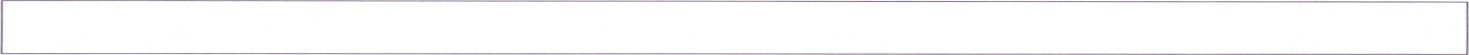 Pedagogo ar kito darbuotojo elgesys šioje patyčiu situacijoj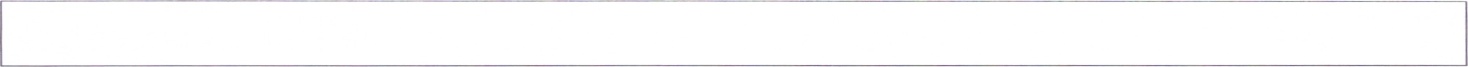 Veiksmu po įvykio, planas su:Patyčiu registracijos žurnale Nr.VILNIAUS R.  GLITIŠKIŲ  VAIKŲ  DARŽELIOPATYČIŲ/SMURTO  REGISTRACIJOS   ŽURNALASF -fizinėsZ - žodinėsK - kibernetinės S - socialinėsM - ugdytinisS - suaugęs bendruomenės narysPASTEBÉJUS AR ĮTARUS PATYČIAS/SMURTĄPASTEBÉJUS AR ĮTARUS PATYČIAS/SMURTĄPASTEBÉJUS AR ĮTARUS PATYČIAS/SMURTĄPASTEBÉJUS AR ĮTARUS PATYČIAS/SMURTĄPASTEBÉJUS AR ĮTARUS PATYČIAS/SMURTĄPASTEBÉJUS AR ĮTARUS PATYČIAS/SMURTĄPASTEBÉJUS AR ĮTARUS PATYČIAS/SMURTĄPASTEBÉJUS AR ĮTARUS PATYČIAS/SMURTĄPASTEBÉJUS AR ĮTARUS PATYČIAS/SMURTĄPASTEBÉJUS AR ĮTARUS PATYČIAS/SMURTĄPASTEBÉJUS AR ĮTARUS PATYČIAS/SMURTĄPASTEBÉJUS AR ĮTARUS PATYČIAS/SMURTĄPASTEBÉJUS AR ĮTARUS PATYČIAS/SMURTĄBet kuris vaikų darželio darbuotojas nedelsiant reaguoja ir stabdo patyčias/smurtąBet kuris vaikų darželio darbuotojas nedelsiant reaguoja ir stabdo patyčias/smurtąBet kuris vaikų darželio darbuotojas nedelsiant reaguoja ir stabdo patyčias/smurtąBet kuris vaikų darželio darbuotojas nedelsiant reaguoja ir stabdo patyčias/smurtąBet kuris vaikų darželio darbuotojas nedelsiant reaguoja ir stabdo patyčias/smurtąBet kuris vaikų darželio darbuotojas nedelsiant reaguoja ir stabdo patyčias/smurtąBet kuris vaikų darželio darbuotojas nedelsiant reaguoja ir stabdo patyčias/smurtąBet kuris vaikų darželio darbuotojas nedelsiant reaguoja ir stabdo patyčias/smurtąBet kuris vaikų darželio darbuotojas nedelsiant reaguoja ir stabdo patyčias/smurtąBet kuris vaikų darželio darbuotojas nedelsiant reaguoja ir stabdo patyčias/smurtąBet kuris vaikų darželio darbuotojas nedelsiant reaguoja ir stabdo patyčias/smurtąBet kuris vaikų darželio darbuotojas nedelsiant reaguoja ir stabdo patyčias/smurtąBet kuris vaikų darželio darbuotojas nedelsiant reaguoja ir stabdo patyčias/smurtąApie įvykį praneša IUP mokytojai Apie įvykį praneša IUP mokytojai Apie įvykį praneša IUP mokytojai Apie įvykį praneša IUP mokytojai Apie įvykį praneša IUP mokytojai Apie įvykį praneša IUP mokytojai Apie įvykį praneša IUP mokytojai Apie įvykį praneša IUP mokytojai Apie įvykį praneša IUP mokytojai Apie įvykį praneša IUP mokytojai Apie įvykį praneša IUP mokytojai Apie įvykį praneša IUP mokytojai Apie įvykį praneša IUP mokytojai IUP mokytojas skubiai aiškinasi situaciją, kalbasi su vaikais, ju tėvais, stebi situacijąIUP mokytojas skubiai aiškinasi situaciją, kalbasi su vaikais, ju tėvais, stebi situacijąIUP mokytojas skubiai aiškinasi situaciją, kalbasi su vaikais, ju tėvais, stebi situacijąIUP mokytojas skubiai aiškinasi situaciją, kalbasi su vaikais, ju tėvais, stebi situacijąIUP mokytojas skubiai aiškinasi situaciją, kalbasi su vaikais, ju tėvais, stebi situacijąIUP mokytojas skubiai aiškinasi situaciją, kalbasi su vaikais, ju tėvais, stebi situacijąIUP mokytojas skubiai aiškinasi situaciją, kalbasi su vaikais, ju tėvais, stebi situacijąIUP mokytojas skubiai aiškinasi situaciją, kalbasi su vaikais, ju tėvais, stebi situacijąIUP mokytojas skubiai aiškinasi situaciją, kalbasi su vaikais, ju tėvais, stebi situacijąIUP mokytojas skubiai aiškinasi situaciją, kalbasi su vaikais, ju tėvais, stebi situacijąIUP mokytojas skubiai aiškinasi situaciją, kalbasi su vaikais, ju tėvais, stebi situacijąIUP mokytojas skubiai aiškinasi situaciją, kalbasi su vaikais, ju tėvais, stebi situacijąIUP mokytojas skubiai aiškinasi situaciją, kalbasi su vaikais, ju tėvais, stebi situacijąPastebėjus, kad patyčios/smurtas kartojasi, užpildo pranešimo apie patyčias/smurtą forma (Priedas Nr. 2) ir perduoda Prevencinės darbo grupės pirmininkui, direktoriuiPastebėjus, kad patyčios/smurtas kartojasi, užpildo pranešimo apie patyčias/smurtą forma (Priedas Nr. 2) ir perduoda Prevencinės darbo grupės pirmininkui, direktoriuiPastebėjus, kad patyčios/smurtas kartojasi, užpildo pranešimo apie patyčias/smurtą forma (Priedas Nr. 2) ir perduoda Prevencinės darbo grupės pirmininkui, direktoriuiPastebėjus, kad patyčios/smurtas kartojasi, užpildo pranešimo apie patyčias/smurtą forma (Priedas Nr. 2) ir perduoda Prevencinės darbo grupės pirmininkui, direktoriuiPastebėjus, kad patyčios/smurtas kartojasi, užpildo pranešimo apie patyčias/smurtą forma (Priedas Nr. 2) ir perduoda Prevencinės darbo grupės pirmininkui, direktoriuiPastebėjus, kad patyčios/smurtas kartojasi, užpildo pranešimo apie patyčias/smurtą forma (Priedas Nr. 2) ir perduoda Prevencinės darbo grupės pirmininkui, direktoriuiPastebėjus, kad patyčios/smurtas kartojasi, užpildo pranešimo apie patyčias/smurtą forma (Priedas Nr. 2) ir perduoda Prevencinės darbo grupės pirmininkui, direktoriuiPastebėjus, kad patyčios/smurtas kartojasi, užpildo pranešimo apie patyčias/smurtą forma (Priedas Nr. 2) ir perduoda Prevencinės darbo grupės pirmininkui, direktoriuiPastebėjus, kad patyčios/smurtas kartojasi, užpildo pranešimo apie patyčias/smurtą forma (Priedas Nr. 2) ir perduoda Prevencinės darbo grupės pirmininkui, direktoriuiPastebėjus, kad patyčios/smurtas kartojasi, užpildo pranešimo apie patyčias/smurtą forma (Priedas Nr. 2) ir perduoda Prevencinės darbo grupės pirmininkui, direktoriuiPastebėjus, kad patyčios/smurtas kartojasi, užpildo pranešimo apie patyčias/smurtą forma (Priedas Nr. 2) ir perduoda Prevencinės darbo grupės pirmininkui, direktoriuiPastebėjus, kad patyčios/smurtas kartojasi, užpildo pranešimo apie patyčias/smurtą forma (Priedas Nr. 2) ir perduoda Prevencinės darbo grupės pirmininkui, direktoriuiPastebėjus, kad patyčios/smurtas kartojasi, užpildo pranešimo apie patyčias/smurtą forma (Priedas Nr. 2) ir perduoda Prevencinės darbo grupės pirmininkui, direktoriuiUžpildyta formą priėmęs asmuo, ja registruoja Patyčiu registracijos žurnale (Priedas Nr. 3) irUžpildyta formą priėmęs asmuo, ja registruoja Patyčiu registracijos žurnale (Priedas Nr. 3) irUžpildyta formą priėmęs asmuo, ja registruoja Patyčiu registracijos žurnale (Priedas Nr. 3) irUžpildyta formą priėmęs asmuo, ja registruoja Patyčiu registracijos žurnale (Priedas Nr. 3) irUžpildyta formą priėmęs asmuo, ja registruoja Patyčiu registracijos žurnale (Priedas Nr. 3) irUžpildyta formą priėmęs asmuo, ja registruoja Patyčiu registracijos žurnale (Priedas Nr. 3) irUžpildyta formą priėmęs asmuo, ja registruoja Patyčiu registracijos žurnale (Priedas Nr. 3) irUžpildyta formą priėmęs asmuo, ja registruoja Patyčiu registracijos žurnale (Priedas Nr. 3) irUžpildyta formą priėmęs asmuo, ja registruoja Patyčiu registracijos žurnale (Priedas Nr. 3) irUžpildyta formą priėmęs asmuo, ja registruoja Patyčiu registracijos žurnale (Priedas Nr. 3) irUžpildyta formą priėmęs asmuo, ja registruoja Patyčiu registracijos žurnale (Priedas Nr. 3) irUžpildyta formą priėmęs asmuo, ja registruoja Patyčiu registracijos žurnale (Priedas Nr. 3) irUžpildyta formą priėmęs asmuo, ja registruoja Patyčiu registracijos žurnale (Priedas Nr. 3) irImasi spręsti patyčiu/smurto situaciją, bendrauja su patyčiu/smurto dalyviais, jų tėvaisImasi spręsti patyčiu/smurto situaciją, bendrauja su patyčiu/smurto dalyviais, jų tėvaisImasi spręsti patyčiu/smurto situaciją, bendrauja su patyčiu/smurto dalyviais, jų tėvaisImasi spręsti patyčiu/smurto situaciją, bendrauja su patyčiu/smurto dalyviais, jų tėvaisImasi spręsti patyčiu/smurto situaciją, bendrauja su patyčiu/smurto dalyviais, jų tėvaisImasi spręsti patyčiu/smurto situaciją, bendrauja su patyčiu/smurto dalyviais, jų tėvaisImasi spręsti patyčiu/smurto situaciją, bendrauja su patyčiu/smurto dalyviais, jų tėvaisImasi spręsti patyčiu/smurto situaciją, bendrauja su patyčiu/smurto dalyviais, jų tėvaisEsant sudėtingesnei situacijai, inicijuoja Prevencinės darbo grupėssušaukimą, kuri informuoja lopšelio-darželio direktorių, numato veiksmu Planą ir imasi spręsti patyčiu situacijąEsant sudėtingesnei situacijai, inicijuoja Prevencinės darbo grupėssušaukimą, kuri informuoja lopšelio-darželio direktorių, numato veiksmu Planą ir imasi spręsti patyčiu situacijąEsant sudėtingesnei situacijai, inicijuoja Prevencinės darbo grupėssušaukimą, kuri informuoja lopšelio-darželio direktorių, numato veiksmu Planą ir imasi spręsti patyčiu situacijąEsant sudėtingesnei situacijai, inicijuoja Prevencinės darbo grupėssušaukimą, kuri informuoja lopšelio-darželio direktorių, numato veiksmu Planą ir imasi spręsti patyčiu situacijąEsant sudėtingesnei situacijai, inicijuoja Prevencinės darbo grupėssušaukimą, kuri informuoja lopšelio-darželio direktorių, numato veiksmu Planą ir imasi spręsti patyčiu situacijąEsant sudėtingesnei situacijai, inicijuoja Prevencinės darbo grupėssušaukimą, kuri informuoja lopšelio-darželio direktorių, numato veiksmu Planą ir imasi spręsti patyčiu situacijąEsant sudėtingesnei situacijai, inicijuoja Prevencinės darbo grupėssušaukimą, kuri informuoja lopšelio-darželio direktorių, numato veiksmu Planą ir imasi spręsti patyčiu situacijąEsant sudėtingesnei situacijai, inicijuoja Prevencinės darbo grupėssušaukimą, kuri informuoja lopšelio-darželio direktorių, numato veiksmu Planą ir imasi spręsti patyčiu situacijąEsant sudėtingesnei situacijai, inicijuoja Prevencinės darbo grupėssušaukimą, kuri informuoja lopšelio-darželio direktorių, numato veiksmu Planą ir imasi spręsti patyčiu situacijąEsant sudėtingesnei situacijai, inicijuoja Prevencinės darbo grupėssušaukimą, kuri informuoja lopšelio-darželio direktorių, numato veiksmu Planą ir imasi spręsti patyčiu situacijąEsant sudėtingesnei situacijai, inicijuoja Prevencinės darbo grupėssušaukimą, kuri informuoja lopšelio-darželio direktorių, numato veiksmu Planą ir imasi spręsti patyčiu situacijąEsant sudėtingesnei situacijai, inicijuoja Prevencinės darbo grupėssušaukimą, kuri informuoja lopšelio-darželio direktorių, numato veiksmu Planą ir imasi spręsti patyčiu situacijąEsant sudėtingesnei situacijai, inicijuoja Prevencinės darbo grupėssušaukimą, kuri informuoja lopšelio-darželio direktorių, numato veiksmu Planą ir imasi spręsti patyčiu situacijąEsant sudėtingesnei situacijai, inicijuoja Prevencinės darbo grupėssušaukimą, kuri informuoja lopšelio-darželio direktorių, numato veiksmu Planą ir imasi spręsti patyčiu situacijąKam pranešta apie patyčias:Kas pranešė apie patyčias:Kada įvyko data, val. .Kur įvyko:Kokia patyčių forma naudota ar įtariama, kad buvo naudota:Kokia patyčių forma naudota ar įtariama, kad buvo naudota:Fizinės: vaiko užgauliojimas veiksmais (pargriovimas, įspyrimas, kumštelėjimas, spjaudymas, daiktu atiminėjimas ar gadinimas, plauku pešiojimas ir pan.);Socialinės: įvairūs gąsdinantys, bauginantys gestai, ignoravimas, siekiant parodyti, kad vaikas yra nepageidaujamas ar atstumiamas;Elektroninės: patyčios vykstančios elektroninėje erdvėje: socialiniuose tinkluose, kitose vietose internete, naudojant mobiliuosius telefonus (nemaloniu žinučių arba elektroniniu laišku rašinėjimas, skaudinantis bendravimas pokalbiu kambariuose, vaiko asmeninio gyvenimo detaliu viešinimas, tapatybės pasisavinimas ir pan.).Kiti pastebėjimai (įrašyti)Fizinės: vaiko užgauliojimas veiksmais (pargriovimas, įspyrimas, kumštelėjimas, spjaudymas, daiktu atiminėjimas ar gadinimas, plauku pešiojimas ir pan.);Socialinės: įvairūs gąsdinantys, bauginantys gestai, ignoravimas, siekiant parodyti, kad vaikas yra nepageidaujamas ar atstumiamas;Elektroninės: patyčios vykstančios elektroninėje erdvėje: socialiniuose tinkluose, kitose vietose internete, naudojant mobiliuosius telefonus (nemaloniu žinučių arba elektroniniu laišku rašinėjimas, skaudinantis bendravimas pokalbiu kambariuose, vaiko asmeninio gyvenimo detaliu viešinimas, tapatybės pasisavinimas ir pan.).Kiti pastebėjimai (įrašyti)Ar yra žinomas tokio elgesio pasikartojimas:Vaiko, iš kurio tyčiojosi vardas, pavarde, amžius, grupėVaiko/-u, kuris tyčiojosivardas, pavardė, amžius, grupė:Vaiko/-u, stebėjusiopatyčias vardas, pavardė, amžius, grupė:Vaiku patyrusiu patyčias:Vaiku, kuris tyčiojosi:Stebėtojas:Patyčiu dalyviu tėvais:Kitais lopšelio-darželio darbuotojais:Kita (įrašyti):AtvejoEil. Nr.DataPranešėjo vardas, pavardė, PareigosSmurto ir patyčiu pobūdis:Smurtą patiriantis asmuoSmurtaujantis asmuoPastabos